Название практики: «Обучение смысловому чтению на уроках математики»
Автор(ы): Афанасьева Наталья Евгеньевна
ОУ: МБОУ "Разъезженская СШ"
Ммс:Ермаковский район
Направление: Построение образовательной среды для физико-математического, естественно-научного, инженерно-технологического образования
Тип: педагогическая практика
Уровень становления практики: Продвинутый уровень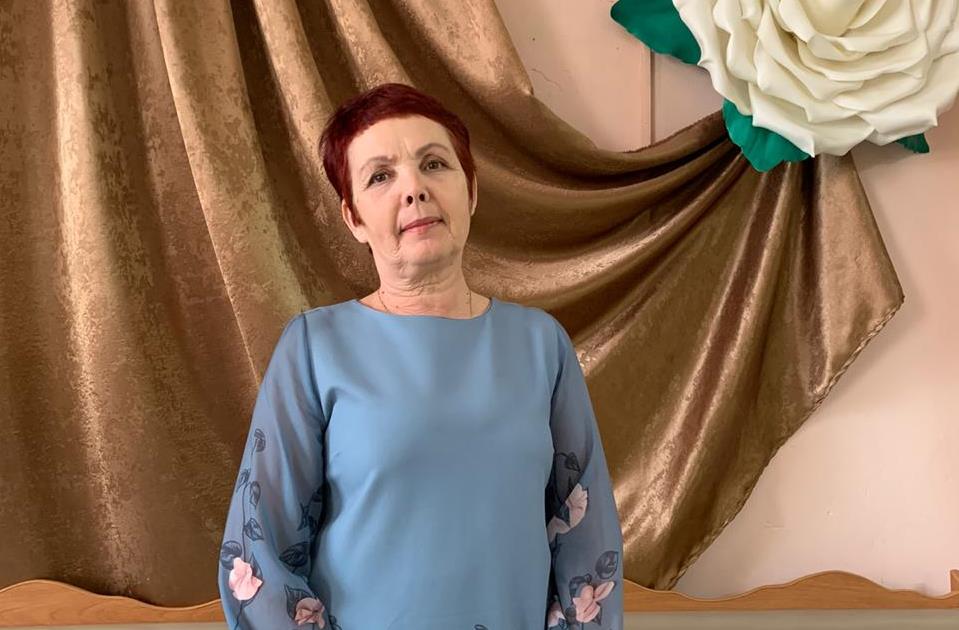 Начало формы*Ссылка на материалы практики, размещенные на сайте организации: http://razjezzhee.ermuo.ru/?page_id=791* Ф.И.О., должность лица, курирующего образовательную практику: Глинкина Галина Васильевна, профессор РАЕ, доцент кафедры общей и специальной педагогики и психологии КГАУ ДПО «Красноярский краевой институт повышения квалификации и профессиональной переподготовки работников образования»*Ключевые слова образовательной практики читательская грамотность, работа с информацией посредством способов и приёмов работы с текстом11. *На каком уровне общего образования, уровне профессионального образования или подвиде дополнительного образования реализуется Ваша практика (выбор одного или нескольких вариантов)* Уровень реализации общего образования практики:Средняя ступень (5-9кл.) *Практика направлена на группу участников образовательной деятельности обучающиесяродителиучителя-предметники *Масштаб измененийуровень образовательной организации  *Описание практики в целом.Сегодня школа должна не только дать ученику определённый объём знаний, но и развить у него умение учиться - познавать окружающий мир и себя в нем посредством применения универсальных способов действий, одним из которых является смысловое чтение.*Проблемы, цели, ключевые задачи, на решение которых направлена практика.Проблема заключается в том, что у обучающихся низкий уровень смыслового восприятия и переработки текстовой информации. Это связано с тем, что у сегодняшних школьников другие интересы и способы получения информации. Цель данной практики - используя различные типы заданий, сформировать у обучающихся не только навык чтения, но и умение использовать этот навык для поиска нужной информации в различных текстах. Задачи: подготовка заданий для обучения смысловому чтению на уроках математики посредством работы с текстами.* Основная идея/суть/базовый принцип практики.Основная идея практики заключается в том, что различные типы и виды заданий разовьют способность учащихся не просто читать тексты, но и извлекать из них необходимую информацию, перерабатывать, структурировать её и использовать в различных ситуациях.* Средства (технологии, методы, формы, способы и т.д.), через которые реализуется практика Средствами реализации практики являются Способ диалектического обучения, информационно-коммуникативные технологии.* Результаты (образовательные и прочие) обеспечиваемые практикой Практика обеспечивает развитие у обучающихся группы общеучебных умений (поиск и выделение необходимой информации, структурирование знаний и др.), применяемых при изучении различных дисциплин.Ссылки на задания, используемые в учебном процессе (только для практик направления «Модернизация содержания и технологий обучения: практики достижения и оценки функциональных грамотностей» http://razjezzhee.ermuo.ru/?page_id=791* Способы/средства/инструменты измерения результатов образовательной практикиВ данной практике способом измерения является система оценивания, принятая в технологии СДО. Средством измерения результатов образовательной практики являются оценочные листы.С какими проблемами, трудностями в реализации практики вам пришлось столкнуться?Основная проблема – временная. Нужно было принять, перестроиться самой при освоении  новой технологии.Что вы рекомендуете тем, кого заинтересовала ваша практика (ваши практические советы)? Внедрять в практику технологии, позволяющие улучшать качество образования, глубоко  осваивать свой предмет.Автор образовательной практики готов обеспечить сопровождение заинтересовавшимся:консультационное сопровождениепредоставить информационные материалыпредоставить методические материалыпровести вебинар/семинар/мастер-класс и т.д.организовать стажерскую площадку* Рекомендательные письма/экспертные заключения/ сертификаты, подтверждающие значимость практики для сферы образования Красноярского края (перечислить документы и указать ссылку на сайте общеобразовательной организации) http://razjezzhee.ermuo.ru/?page_id=791Научное руководство /кураторство/ сопровождение практики осуществляетГлинкина Галина Васильевна, профессор РАЕ, доцент кафедры общей и специальной педагогики и психологии КГАУ ДПО «Красноярский краевой институт повышения квалификации и профессиональной переподготовки работников образования»Конец формыНачало формы